Universal Credit - Support in Making a ClaimThis factsheet provides information on where you can access support for making a claim for Universal Credit including the type of support you can receive, whether this is to set up an email account, general help with using a computer or full support in making a UC application. Key to Support AvailableComputer Access                                      General support to use computer/internetSupport to open email account                  Specific Universal Credit support to make UC applicationThe information provided in this directory has been sourced, collated and presented by Stockton and District Advice and Information Service on behalf of Infinity. If any of this information is incorrect please contact Emma Gordon on EGordon@stockton-cab.co.uk or Ian Bartlett on IBartlett@stockton-cab.co.uk or ring 01642 633877. LocationDays and TimesSupportSupportSupportSupportSupportRestrictionsWi-FiLocationDays and TimesRestrictionsWi-FiStockton on TeesStockton on TeesStockton on TeesStockton on TeesStockton on TeesStockton on TeesStockton on TeesStockton on TeesStockton on TeesJob Centre Plus Daryl House, Bridge Road, Stockton on Tees, TS18 3BW0800 169 0190Monday, Tuesday, Thursday and Friday 9:00am – 5:00pmWednesday 10:00am – 5:00pm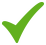 NoneYesStockton Central Library, Church Road, Stockton on Tees, TS18 1TU 01642 526522stockton.library@stockton.gov.ukMonday, Wednesday and Friday 8:30am – 6:00pm Tuesday and Thursday 8:30am – 8:00pmSaturday 9:30am – 4:00pm  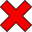 Sessions last for 90 minutes. Library membership required; proof of name and address required upon registration. YesStockton Customer Service Centre,  Church Road, Stockton on Tees, TS18 1TU01642 393939benefits.section@stockton.gov.uk  Monday – Thursday 8:30am – 5:00pmFriday 8:30am – 4:30pmSaturday 9:30am – 12:30pm NoneYesStockton and District Advice and Information Service, Wellington Square, Stockton on Tees, TS18 1RH 01642 633877support@stockton-cab.co.ukMonday – Friday9:00am – 12:30pm Afternoon sessions by appointmentAfternoon sessions by appointmentNoLighthouse Centre,34 Yarm Road, Stockton on Tees, TS18 3NG01642 647086alex@thelighthousecentre.co.uk Monday and Friday 1:00pm – 5:00pmTuesday and Thursday 1:00pm – 7:00pm Wednesday 1:00pm – 6:00pmSessions restricted to one hourYesLocationDays and TimesSupportSupportSupportSupportSupportRestrictionsWi-FiLocationDays and TimesRestrictionsWi-FiThirteen Group,Main Offices,  North Shore Road,TS18 2BN 0300 111 1000Universal.credit@thirteengroup.co.uk Money.advice@thirteengroup.co.uk Monday – Friday8:00am – 5:00pmNew and existing Thirteen residents only. YesSanctuary Supported Living, St James House, Portrack Lane, TS18 2HR, 01642 674342 or155 Norton Road, TS20 2AH, 01642 611322 heather.davies@sanctuary-housing.co.ukSupport services by appointmentService restricted to Sanctuary residents. Approximately 50 in total. No Newtown Community Resource Centre, Durham Road, Stockton on Tees, TS19 0DE, 01642 868331karen@cornerhouseyouthproject.co.uk Computer Suite: Mondays Only 8:30am – 4:30pmReception Area: Monday – Friday 8:30am – 4:30pmComputer suite is only open Mondays and only two computers available Monday to Friday. 14 computers available Mondays only. YesFairfield Library, Fairfield Road, Stockton on Tees, TS19 7AJ 01642 527962 fairfield.library@stockton.gov.uk   Monday – Friday10:00am – 5:00pmNB closed daily from 1:00pm – 2:00pmSessions last for 90 minutes. Library membership required; proof of name and address required upon registration.YesHardwick in Partnership Limited, Enterprise & Initiative Centre, High Newham Road, Hardwick, TS19 8RH, 01642 808700 hardwickpartnership@hotmail.comMonday 10:30am – 1:00pmTuesday 11:00am – 1:00pm Wednesday 10:00am – 1:00pmMust be registered with Job Club or Digital Skills course to access computers. Laptops provided. YesRoseworth Library, Redhill Children’s Centre, Redhill Road, Roseworth, TS19 9BX01642 528098roseworth.library@stockton.gov.uk  Monday – Thursday 9:00am – 4:30pm Friday 9:00am – 4:00pmNB closed 12:30pm – 1:30pm Sessions last for 90 minutes. Library membership required; proof of name and address required upon registration.YesElmtree Community Centre, Elm Tree Avenue, TS19 0UW01642 611333marilyn.surtees@stockton.gov.uk Monday, Thursday and Friday 9:00am – 4:00pmNoneYesNorton Library, 87 High Street, Norton, Stockton on Tees, TS20 1AE, 01642 528019 norton.library@stockton.gov.uk Monday, Tuesday and Thursday 9:30am – 5:00pmWednesday and Friday 9:30am – 7:00pmSaturday 9:30am – 1:00pmSessions last for 90 minutes. Library membership required; proof of name and address required upon registration.YesLocationDays and TimesSupportSupportSupportSupportSupportRestrictionsWi-FiLocationDays and TimesRestrictionsWi-FiBillinghamBillinghamBillinghamBillinghamBillinghamBillinghamBillinghamBillinghamBillinghamBillingham Central Library, Kingsway, Billingham, TS23 2LN01642 528084billingham.library@stockton.gov.ukMonday – Tuesday 8:30am – 7:00pmWednesday – Friday 8:30am – 5:00pmSaturday 9:30am – 4:00pmSessions last for 90 minutes. Library membership required; proof of name and address required upon registration.Yes Billingham Customer Service Centre, Kingsway, Billingham, TS23 2LN01642 393939benefits.section@stockton.gov.uk   Monday – Thursday 8:30am – 5:00pmFriday 8:30am – 4:30pmSaturday 9:30am – 12:30pmNoneYesJob Centre Plus, Theatre House, Kingsway, Billingham TS23 2NA, 0800 169 0190clare.williamson@dwp.gsi.gov.uk Monday, Tuesday, Thursday and Friday 9:00am – 5:00pmWednesday 10:00am – 5:00pmNoneYes Billingham Foodbank, 4-6 West Precinct, Town Centre, Billingham, TS23 2NL, 07583 575522 Info@billinghamstocktonboroughfoodbank.org.uk   Monday 11:00am – 2:00pm NoneYes Billingham Environmental Link Programme (BELP) Low Grange Community Centre, Low Grange Avenue, Billingham, TS23 3PF01642 564077 manager@belp-enterprise.co.uk workclub@belp-enterprise.co.uk Thursday 9:00am – 12:00pm and 1:00pm – 4:00pm NB closed 12:00pm – 1:00pm  Computer access is available only to individuals accessing the ‘Moving Foward' job club that runs every ThursdayYesThornaby and Ingleby BarwickThornaby and Ingleby BarwickThornaby and Ingleby BarwickThornaby and Ingleby BarwickThornaby and Ingleby BarwickThornaby and Ingleby BarwickThornaby and Ingleby BarwickThornaby and Ingleby BarwickThornaby and Ingleby BarwickNorthstar Housing Group, Endeavour House, St Marks Ct. Thornaby, TS17 6QN03000 110011UCenquiries@northstarhg.co.ukMonday – Friday9:00am – 5:00pmComputer access available to Northstar residents only. NoThornaby Riverbank Library, Riverbank Children’s Centre, Gilmour Street, Thornaby, TS17 6PF 01642 528150thornaby.library@stockton.gov.uk Monday – Thursday 9:00am – 4:15pmFriday 9:00am – 4:00pmNB closed daily from 12:30pm – 1:30pmSessions last for 90 minutes. Library membership required; proof of name and address required upon registration.Yes Thornaby Central Library, Wrightson House, Pavilion Shopping Centre, Thornaby, TS17 7EW01642 528117 thornaby.central.library@stockton.gov.uk  Monday, Wednesday and Friday 8:30am – 5:00pmTuesday and Thursday 8:30am – 7:00pmSaturday 9:30am – 4:00pmSessions last for 90 minutes. Library membership required; proof of name and address required upon registration.YesLocationDays and TimesSupportSupportSupportSupportSupportRestrictionsWi-FiLocationDays and TimesRestrictionsWi-FiThornaby Customer Service Centre, Wrightson House, Pavilion Shopping Centre, Thornaby, TS17 7EW01642 393939benefits.section@stockton.gov.uk  Monday – Thursday 8:30am – 5:00pmFriday 8:30am – 4:30pmSaturday 9:30am – 12:30pmNone YesJob Centre Plus, Ingram House, Allensway, Thornaby on Tees, TS17 9HA0800 169 0190Monday, Tuesday, Thursday and Friday  9:00am – 5:00pmWednesday 10:30am – 5:00pmNoneYes Ingleby Barwick Library, Community Campus, Blair Avenue, Ingleby Barwick, TS17 5BL01642 528528 inglebybarwick.library@stockton.gov.ukMonday – Friday 1:00pm – 8:00pm Saturday 9:00am – 5:00pmSunday 11:00am – 4:00pmSessions last for 90 minutes. Library membership required; proof of name and address required upon registration.YesYarm and EaglescliffeYarm and EaglescliffeYarm and EaglescliffeYarm and EaglescliffeYarm and EaglescliffeYarm and EaglescliffeYarm and EaglescliffeYarm and EaglescliffeYarm and EaglescliffeYarm Library, 41 High Street, Yarm, TS15 9BH, 01642 528152yarm.library@stockton.gov.uk  Monday, Wednesday and Friday 9:30am – 5:00pmTuesday and Thursday 9:30am – 7:00pmSaturday 9:30am – 1:00pmSessions last for 90 minutes. Library membership required; proof of name and address required upon registration.Yes